Распашные двери технологические специального назначения ИРБИСРДОТ(СН), РДДТ(СН)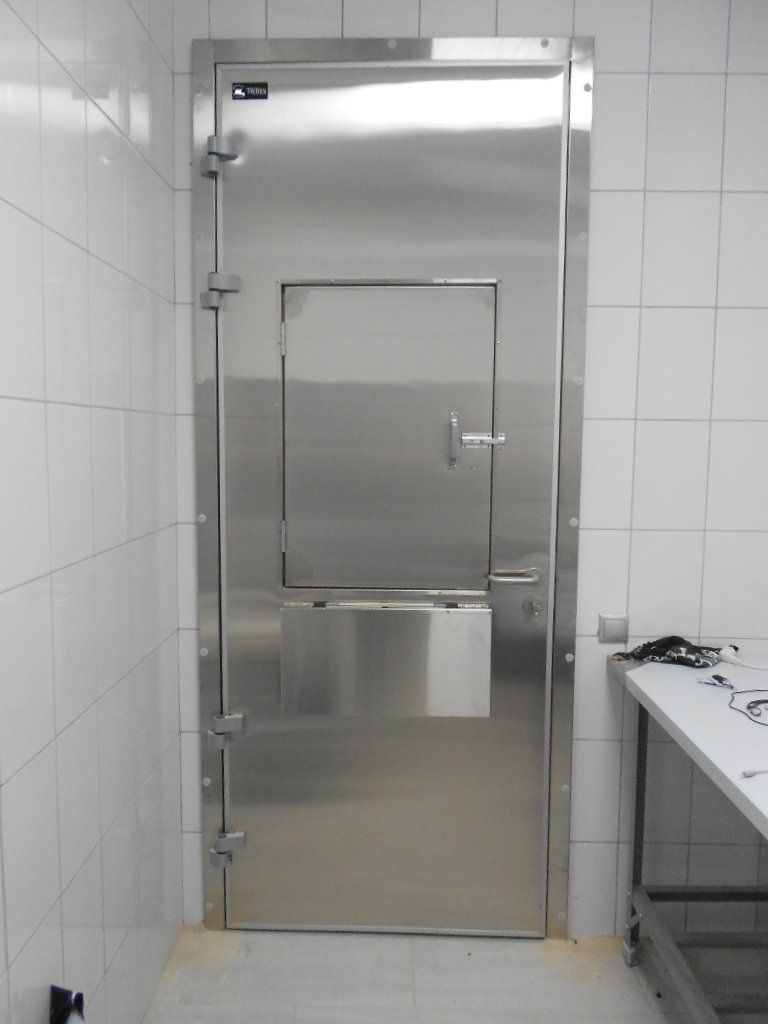 Предназначены для использования в помещениях: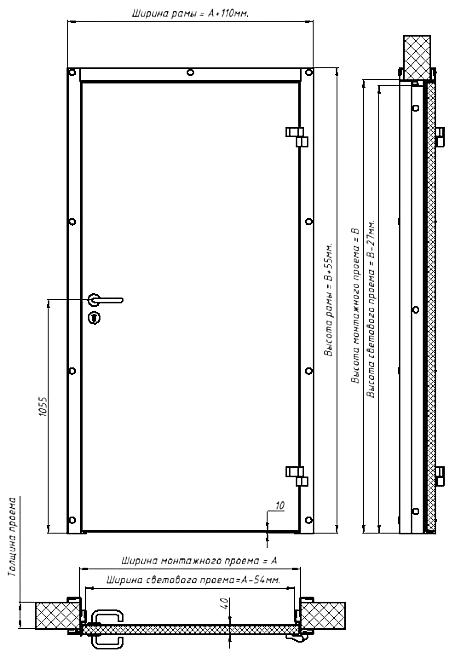 в помещениях с повышенными требованиями к гигиенепищеблоков медицинских учрежденийв условиях присутствия химической обработки полотна двери жидкостямив помещениях, где присутствует не упакованное мясо, кровь, потроха, шкуры и т.д. в условиях постоянной 80% влажности и температуры от 0С …+45°С, и непродолжительной влажности 98%в офисных и технических помещениях с трафиком средней и низкой интенсивностив местах прохода людейв условиях отсутствия с крупной пыли и абразива в воздухе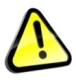 Обозначение дверей.Пример для Распашной Двери Одностворчатой Технологической (Специального Назначения), с Шириной монтажного проема 1100мм, Высотой монтажного проема 2100мм, стандартной толщиной полотна 40мм, Правое открывание (петли справа):РДОТ(СН) -1100.2100/40-ПрПример для Распашной Двери Двухстворчатой Технологической (Специального Назначения), с Шириной монтажного проема 1800мм, Высотой монтажного проема 2400мм, стандартной толщиной полотна 40мм:РДДТ(СН) -1800.2400/40Максимальные размеры дверей для одностворчатой двери стандартного ряда см. Таб.1 Таблица 1Полотно двери.Наружная и внутренняя обшивка полотна распашной технологической  двери  изготавливается из нержавеющей стали AISI 304 толщиной 0,8мм.. Толщина полотна РДОТ(СН) – 40мм.; наполнитель двери - пенополиуретан плотностью 48-52кг/м3 .Лицевая поверхность полотна не имеет пазов и выступов, что способствует беспрепятственному стеканию жидкости при химической обработке.  Поверхность оклеена защитной пленкой, удаляемой после монтажа.  Конструкция и виды рам.Виды рам представлены в таблице 2.Рама распашной технологической двери  изготавливается из нержавеющей стали AISI 304 толщиной 1,5мм."П-образная рама" монтируется внутрь проема с использованием сквозного  скрытого крепежа.
Рекомендуемая установка на несущие стены из бетона или цельного кирпича."Рама в обхват проема" монтируется с двух сторон проема с использованием сквозного скрытого крепежа.
Рекомендуемая установка на стены из сэндвич-панелей, гипсокартонные перегородки и любые другие ненесущие конструкции в качестве усиления и/или защиты проема от ударов."Угловая рама" монтируется с одной стороны проема с использованием скрытого крепежа.
Рекомендуемая установка на несущие стены из бетона или цельного кирпича в качестве усиления углов проема.Таблица 2Петлярегулировка в трех плоскостяхантикоррозийное покрытиеисполнение черного цветавысокая износостойкостьЗамокисполнение из нержавеющей сталиНажимная ручкаисполнение из нержавеющей сталиСтандартная комплектация.РДОТ(СН): Дверное полотно, рама, паспорт, инструкция по монтажу и эксплуатации, крепежный набор по выбору. Всё изделие полностью смонтировано на раму для всех стандартных размеров. Упаковано в единую картонную коробку.Стандартный ряд.Оплата производится в рублях по внутреннему курсу (у.е.) компании на день осуществления платежа.За изменениями внутреннего курса просим следить на сайте www.irbispro.ru Внимание!Технологические двери специального назначения не имеют уплотнения полотна с полом и не обеспечивают полной герметизации проема, так как между полом и полотном двери присутствует технологический зазор. РДОТ(СН) Ширина х Высота, мм.Минимальный размер700х1800Максимальный размер1170х2400П-образная рама                        (внутри проема)Рама в обхват проемаРама угловая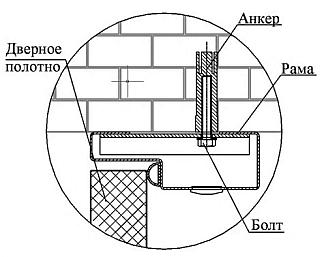 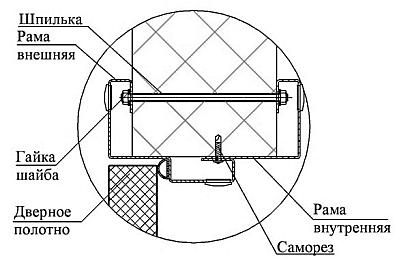 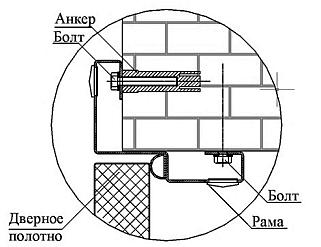 Наименование, обозначение двериНаименование, обозначение двериНаименование, обозначение двериРДОТ(СН)-700.1800/40РДОТ(СН)-800.1800/40РДОТ(СН)-900.1800/40РДОТ(СН)-700.1900/40РДОТ(СН)-800.1900/40РДОТ(СН)-900.1900/40РДОТ(СН)-700.2000/40РДОТ(СН)-800.2000/40РДОТ(СН)-900.2000/40РДОТ(СН)-700.2100/40РДОТ(СН)-800.2100/40РДОТ(СН)-900.2100/40РДОТ(СН)-700.2200/40РДОТ(СН)-800.2200/40РДОТ(СН)-900.2200/40РДОТ(СН)-700.2300/40РДОТ(СН)-800.2300/40РДОТ(СН)-900.2300/40РДОТ(СН)-700.2400/40РДОТ(СН)-800.2400/40РДОТ(СН)-900.2400/40РДОТ(СН)-1000.1800/40РДОТ(СН)-1100.1800/40РДОТ(СН)-1170.1800/40РДОТ(СН)-1000.1900/40РДОТ(СН)-1100.1900/40РДОТ(СН)-1170.1900/40РДОТ(СН)-1000.2000/40РДОТ(СН)-1100.2000/40РДОТ(СН)-1170.2000/40РДОТ(СН)-1000.2100/40РДОТ(СН)-1100.2100/40РДОТ(СН)-1170.2100/40РДОТ(СН)-1000.2200/40РДОТ(СН)-1100.2200/40РДОТ(СН)-1170.2200/40РДОТ(СН)-1000.2300/40РДОТ(СН)-1100.2300/40РДОТ(СН)-1170.2300/40РДОТ(СН)-1000.2400/40РДОТ(СН)-1100.2400/40РДОТ(СН)-1170.2400/40